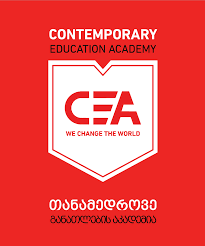 კლუბის სახელწოდება - English Literatureკლუბის ხელმძღვანელი და მისი საკონტაქტო ინფორმაცია (ტელეფონი, მეილი):ხელმძღვანელი _ მერი კილასონიატელეფონი _ 551-97-87-84მეილი _ meri.kilasonia@cea.ge კლუბის გაკვეთილების რაოდენობა: კვირაში 2 გაკვეთილი;თითოეული გაკვეთილის ხანგრძლივობა: 50 წთ;კლუბში გაწევრიანების წინაპირობა: მოსწავლეთა მოტივაცია და ენობრივი მზაობა; კლუბში გაწევრიანება შეუძლიათ III, IV, V კლასის მოსწავლეებს; მოსწავლეთა მინიმალური და მაქსიმალური რაოდენობა: მინიმალური - 6 მოსწავლე; მაქსიმალური - 10 მოსწავლე; კლუბის მიზანი: კლუბის მიზანია მოსწავლეები გაეცნონ ინგლისურ ლიტერატურას -წაიკითხონ/მოისმინონ და განიხილონ შესაბამისი მხატვრული ლიტერატურა. კლუბი ხელს შეუწყობს მოსწავლეების ისეთი უნარების განვითარებას, როგორიცაა კრიტიკული, ანალიტიკური  და შემოქმედებითი აზროვნება. ასევე, კლუბი დაეხმარება მოსწავლეებს ინგლისური ენის ოთხივე ენობრივი კომპონენტის (კითხვა; მოსმენა; საუბარი; წერა) განვითარებაში. განსაკუთრებით კი, ეს ეხება კითხვის და საუბრის უნარ-ჩვევების განვითარებას,  რომელიც დაეხმარება მათ შეძლონ ინგლისურ ენაზე კომუნიკაცია და საკუთარი აზრის დაფიქსირება ამა თუ იმ მხატვრულ ნაწარმოებთან დაკავშირებით. კლუბის ერთ-ერთი არსებითი მიზანია, მოსწავლეებს გაუჩნდეთ ინტერესი კითხვისადმი, ლიტერატურული სამყაროსადმი და შეძლონ საკითხების განსხვავებული პერსპექტივიდან აღქმა/მიმოხილვა. ძირითადი მიდგომები, მეთოდები, აქტივობები: მოსწავლეზე ორიენტირებული მიდგომა, სადაც მოსწავლეები აქტიურად არიან ჩართული სასწავლო პროცესში მთელი გაკვეთილის განმავლობაში. კლუბი წარიმართება ინგლისურ ენაზე და გამოყენებული იქნება სწავლების ისეთი ინტერაქტიური მეთოდები, როგორიცაა - გონებრივი იერიში; დისკუსია; როლური თამაში; ჯიგსოუს ტექნიკა; ინტერვიუ - სამი ნაბიჯი, კოგნიტური დიარამები და ა.შ.ძირითადი რესურსები: წინასწარ შერჩეული მხატვრული ლიტერატურის ბეჭდური მასალა; ვიდეო მასალები; პრეზენტაციები; საკანცელარიო ნივთები; კომპიუტერი; პროექტორი; კლუბის მუშაობის შუალედური და საბოლოო შედეგები  (მუშაობის პროდუქტის წარმოდგენის პერიოდი, ფორმა): სემესტრის ბოლოს პრეზენტაციების წარდგენა წინასწარ შერჩეული მხატვრული ლიტერატურის შესახებ; კლუბის ხელმძღვანელის მოკლე რეზიუმე (დანართი):მე ვარ მერი კილასონია, ინგლისური ენის მასწავლებელი თანამედროვე განათლების აკადემიაში. დავასრულე ილიას სახელმწიფო უნივერსიტეტი, ძირითადი პროფესია - ინგლისური ფილოლოგია, დამატებითი პროფესია _ ფსიქოლოგია. ასევე დასრულებული მაქვს მასწავლებლის მომზადების პროგრამა.მაქვს ბავშვებთან მუშაობის დიდხნიანი გამოცდილება, როგორც ჯგუფურად, ასევე ინდივიდუალურად. ჩემთვის პრიორიტეტულია პოზიტიური სასწავლო პროცესის შექმნა, სადაც თითოეული მოსწავლე არის ბედნიერი, თავს გრძნობს ღირებულად და შეუძლია საკუთარი აზრის და შეხედულებების თავისუფლად დაფიქსირება. სასწავლო პროცესში ჩემ მიერ გამოყენებული რესურსები, მორგებულია მოსწავლეების ასაკსა და ინტერესებს. 